Figura (7) - CAFÉ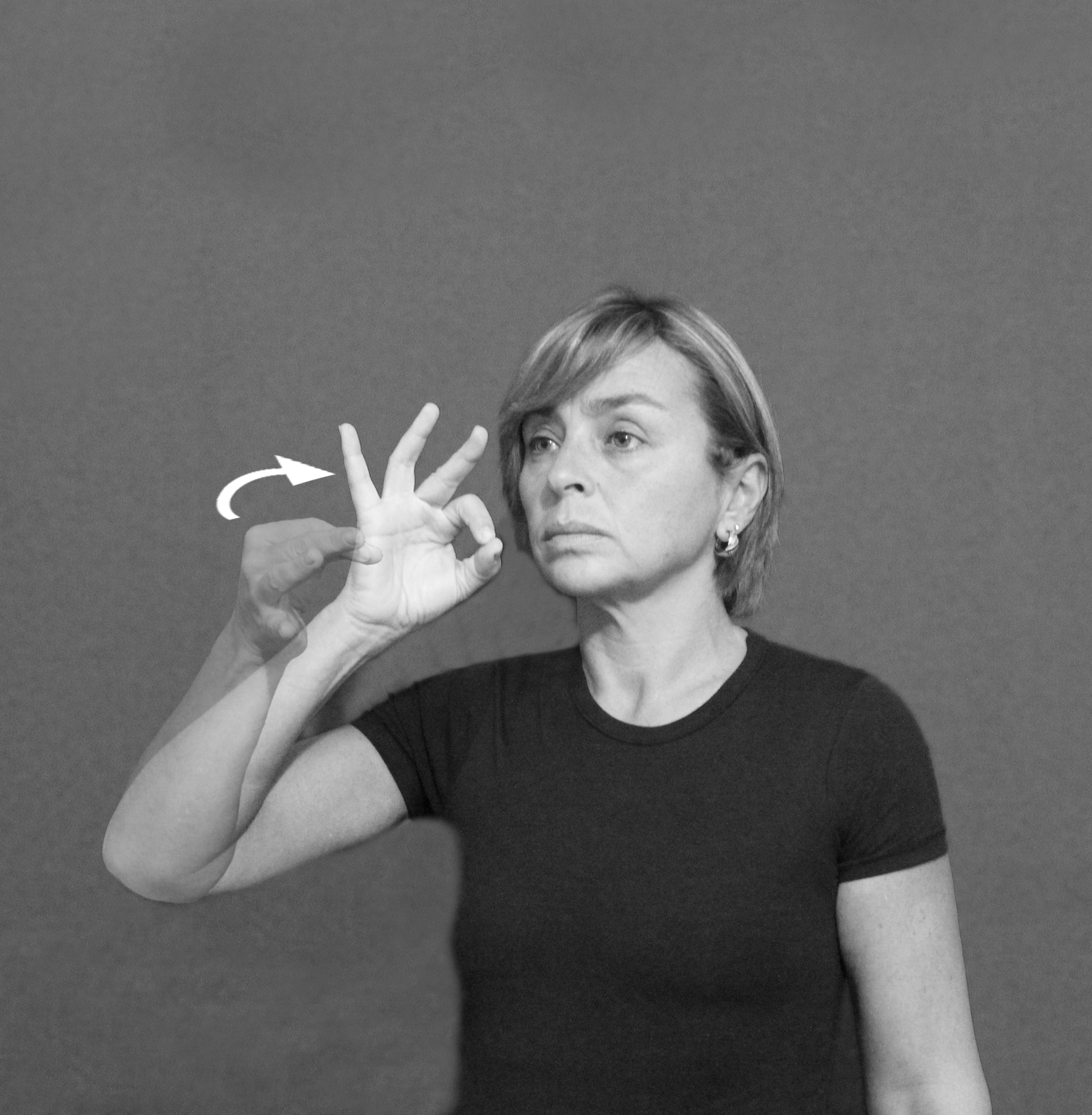                             (a)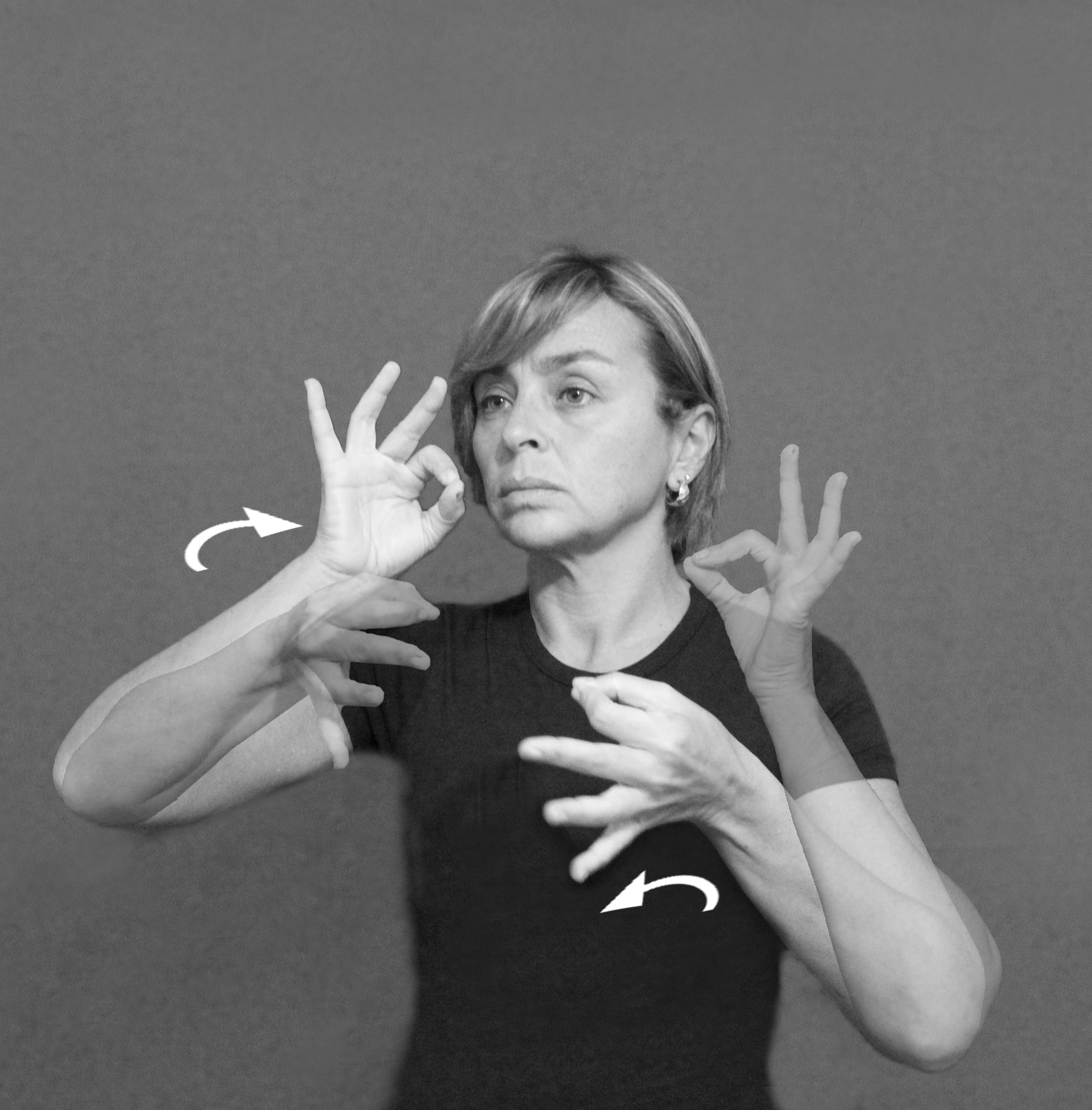               (b)